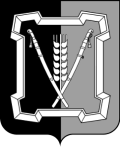 АДМИНИСТРАЦИЯ  КУРСКОГО  МУНИЦИПАЛЬНОГО ОКРУГАСТАВРОПОЛЬСКОГО КРАЯР А С П О Р Я Ж Е Н И Е10 декабря 2021 г.	ст-ца Курская	№ 521-р		Об утверждении Плана проведения плановых контрольных (надзорных) мероприятий на 2022 годВ соответствии с Федеральным законом от 06 октября 2003 г.                № 131-ФЗ «Об общих принципах организации местного самоуправления в Российской Федерации», Правилами формирования плана проведения плановых контрольных (надзорных) мероприятий на очередной календарный год, его согласования с органами прокуратуры, включения в него и исключения из него контрольных (надзорных) мероприятий в течение года, утвержденными постановлением Правительства Российской Федерации от 31 декабря 2020 г. № 2428, постановлением Правительства Российской Федерации от               08 сентября 2021 г. № 1520 «Об особенностях проведения в 2022 году плановых контрольных (надзорных) мероприятий, плановых проверок в отношении субъектов малого предпринимательства и о внесении изменений в некоторые акты Правительства Российской Федерации»,  Порядком осуществления муниципального земельного контроля на территории Ставропольского края, утвержденным постановлением Правительства Ставропольского края от 10 июля 2015 г. № 304-п, Положением по осуществлению муниципального земельного контроля в границах Курского муниципального округа Ставропольского края, утвержденным решением Совета Курского муниципального округа Ставропольского края от 09 сентября 2021 г. № 262, Утвердить прилагаемый План проведения плановых контрольных (надзорных) мероприятий на 2022 год.Отделу по организационным и общим вопросам администрации Курского муниципального округа Ставропольского края разместить настоящее распоряжение на официальном сайте администрации Курского муниципального округа Ставропольского края в информационно-телекоммуника-ционной сети «Интернет».3. Настоящее распоряжение вступает в силу со дня его подписания.2345Глава Курского муниципального округа Ставропольского края              С.И.КалашниковУТВЕРЖДЕНраспоряжением администрацииКурского муниципального округаСтавропольского краяот 10 декабря 2021 г. № 521-рУТВЕРЖДЕНраспоряжением администрацииКурского муниципального округаСтавропольского краяот 10 декабря 2021 г. № 521-рУТВЕРЖДЕНраспоряжением администрацииКурского муниципального округаСтавропольского краяот 10 декабря 2021 г. № 521-рУТВЕРЖДЕНраспоряжением администрацииКурского муниципального округаСтавропольского краяот 10 декабря 2021 г. № 521-рУТВЕРЖДЕНраспоряжением администрацииКурского муниципального округаСтавропольского краяот 10 декабря 2021 г. № 521-рУТВЕРЖДЕНраспоряжением администрацииКурского муниципального округаСтавропольского краяот 10 декабря 2021 г. № 521-рУТВЕРЖДЕНраспоряжением администрацииКурского муниципального округаСтавропольского краяот 10 декабря 2021 г. № 521-рП Л А Нпроведения плановых контрольно (надзорных) мероприятий на 2022 годП Л А Нпроведения плановых контрольно (надзорных) мероприятий на 2022 годП Л А Нпроведения плановых контрольно (надзорных) мероприятий на 2022 годП Л А Нпроведения плановых контрольно (надзорных) мероприятий на 2022 годП Л А Нпроведения плановых контрольно (надзорных) мероприятий на 2022 годП Л А Нпроведения плановых контрольно (надзорных) мероприятий на 2022 годП Л А Нпроведения плановых контрольно (надзорных) мероприятий на 2022 годП Л А Нпроведения плановых контрольно (надзорных) мероприятий на 2022 годП Л А Нпроведения плановых контрольно (надзорных) мероприятий на 2022 годП Л А Нпроведения плановых контрольно (надзорных) мероприятий на 2022 годП Л А Нпроведения плановых контрольно (надзорных) мероприятий на 2022 годП Л А Нпроведения плановых контрольно (надзорных) мероприятий на 2022 годП Л А Нпроведения плановых контрольно (надзорных) мероприятий на 2022 годП Л А Нпроведения плановых контрольно (надзорных) мероприятий на 2022 годП Л А Нпроведения плановых контрольно (надзорных) мероприятий на 2022 годП Л А Нпроведения плановых контрольно (надзорных) мероприятий на 2022 годП Л А Нпроведения плановых контрольно (надзорных) мероприятий на 2022 годП Л А Нпроведения плановых контрольно (надзорных) мероприятий на 2022 годП Л А Нпроведения плановых контрольно (надзорных) мероприятий на 2022 годП Л А Нпроведения плановых контрольно (надзорных) мероприятий на 2022 годП Л А Нпроведения плановых контрольно (надзорных) мероприятий на 2022 годП Л А Нпроведения плановых контрольно (надзорных) мероприятий на 2022 годП Л А Нпроведения плановых контрольно (надзорных) мероприятий на 2022 годП Л А Нпроведения плановых контрольно (надзорных) мероприятий на 2022 годП Л А Нпроведения плановых контрольно (надзорных) мероприятий на 2022 годП Л А Нпроведения плановых контрольно (надзорных) мероприятий на 2022 годП Л А Нпроведения плановых контрольно (надзорных) мероприятий на 2022 годП Л А Нпроведения плановых контрольно (надзорных) мероприятий на 2022 годП Л А Нпроведения плановых контрольно (надзорных) мероприятий на 2022 годП Л А Нпроведения плановых контрольно (надзорных) мероприятий на 2022 годП Л А Нпроведения плановых контрольно (надзорных) мероприятий на 2022 годП Л А Нпроведения плановых контрольно (надзорных) мероприятий на 2022 годП Л А Нпроведения плановых контрольно (надзорных) мероприятий на 2022 годП Л А Нпроведения плановых контрольно (надзорных) мероприятий на 2022 годП Л А Нпроведения плановых контрольно (надзорных) мероприятий на 2022 годП Л А Нпроведения плановых контрольно (надзорных) мероприятий на 2022 годП Л А Нпроведения плановых контрольно (надзорных) мероприятий на 2022 годП Л А Нпроведения плановых контрольно (надзорных) мероприятий на 2022 годП Л А Нпроведения плановых контрольно (надзорных) мероприятий на 2022 годП Л А Нпроведения плановых контрольно (надзорных) мероприятий на 2022 годП Л А Нпроведения плановых контрольно (надзорных) мероприятий на 2022 годП Л А Нпроведения плановых контрольно (надзорных) мероприятий на 2022 годП Л А Нпроведения плановых контрольно (надзорных) мероприятий на 2022 годП Л А Нпроведения плановых контрольно (надзорных) мероприятий на 2022 годП Л А Нпроведения плановых контрольно (надзорных) мероприятий на 2022 годП Л А Нпроведения плановых контрольно (надзорных) мероприятий на 2022 годП Л А Нпроведения плановых контрольно (надзорных) мероприятий на 2022 годП Л А Нпроведения плановых контрольно (надзорных) мероприятий на 2022 годП Л А Нпроведения плановых контрольно (надзорных) мероприятий на 2022 год№ п/пНаименование проверяемого лица (ЮЛ, ИП, ОГВ, Ф.И.О гражданина), деятельность которого подлежит проверкеНаименование проверяемого лица (ЮЛ, ИП, ОГВ, Ф.И.О гражданина), деятельность которого подлежит проверкеФизическое лицоФизическое лицо(номер и наименование вида государственного контроля (надзора), вид муниципального контроля)(номер и наименование вида государственного контроля (надзора), вид муниципального контроля)Объект контроля*
Внесение более одного объекта контроля доступно только через интерфейс ФГИС ЕРКНМОбъект контроля*
Внесение более одного объекта контроля доступно только через интерфейс ФГИС ЕРКНМОбъект контроля*
Внесение более одного объекта контроля доступно только через интерфейс ФГИС ЕРКНМОбъект контроля*
Внесение более одного объекта контроля доступно только через интерфейс ФГИС ЕРКНМОбъект контроля*
Внесение более одного объекта контроля доступно только через интерфейс ФГИС ЕРКНМОбъект контроля*
Внесение более одного объекта контроля доступно только через интерфейс ФГИС ЕРКНМОсновной государственный регистрационный номер (ОГРН) (не более 15 символов)Идентификационный номер налогоплательщика (ИНН) (не более 12 символов)

Идентификационный номер налогоплательщика (ИНН) (не более 12 символов)

Идентификационный номер налогоплательщика (ИНН) (не более 12 символов)

Обязательные требованияОбязательные требованияОбязательные требованияОбязательные требованияОбязательные требованияПредмет контрольного (надзорного)
мероприятияПредмет контрольного (надзорного)
мероприятияПредмет контрольного (надзорного)
мероприятияПредмет контрольного (надзорного)
мероприятияПредмет контрольного (надзорного)
мероприятияОснование включения в планОснование включения в планОснование включения в планОснование включения в планОснование включения в планОснование включения в планОснование включения в планДата начала проведения КНМ
(ДД.ММ.ГГГГ)Дата начала проведения КНМ
(ДД.ММ.ГГГГ)Дата начала проведения КНМ
(ДД.ММ.ГГГГ)Срок проведения планового КНМ*
Обязательно только одно из полейСрок проведения планового КНМ*
Обязательно только одно из полейСрок проведения планового КНМ*
Обязательно только одно из полейСрок проведения планового КНМ*
Обязательно только одно из полейВид контрольного (надзорного) мероприятияВид контрольного (надзорного) мероприятияНаименование органа государственного контроля (надзора),
органа муниципального контроля, с которым КНМ проводится совместно
Действия в рамках КНМДействия в рамках КНМДействия в рамках КНМКатегория риска*
Необяза-тельно при указании класса опасностиМесто (места) проведения конт-рольного (надзорного) мероприятия№ п/пНаименование проверяемого лица (ЮЛ, ИП, ОГВ, Ф.И.О гражданина), деятельность которого подлежит проверкеНаименование проверяемого лица (ЮЛ, ИП, ОГВ, Ф.И.О гражданина), деятельность которого подлежит проверкеФизическое лицоФизическое лицо(номер и наименование вида государственного контроля (надзора), вид муниципального контроля)(номер и наименование вида государственного контроля (надзора), вид муниципального контроля)АдресАдресВид объектаВид объектаТипТипОсновной государственный регистрационный номер (ОГРН) (не более 15 символов)Идентификационный номер налогоплательщика (ИНН) (не более 12 символов)

Идентификационный номер налогоплательщика (ИНН) (не более 12 символов)

Идентификационный номер налогоплательщика (ИНН) (не более 12 символов)

Формулировка требованияФормулировка требованияНаименование НПАДата НПАДата НПАРазрешительные документыРазрешительные документыСсылка на другую проверкуСсылка на другую проверкуСсылка на другую проверкуДата государственной регистрации юридического
лица (ЮЛ),
индивидуального предпринимателя (ИП) (ДД.ММ.ГГГГ)Дата государственной регистрации юридического
лица (ЮЛ),
индивидуального предпринимателя (ИП) (ДД.ММ.ГГГГ)Дата окончания последнего планового КН(ДД.ММ.ГГГГ)Дата окончания последнего планового КН(ДД.ММ.ГГГГ)Дата начала осуществления юридическим  лицом (ЮЛ), 
индивидуальным предпринимателем (ИП) дея-
тельности в соответствии с представленным
уведомлением о начале деятельности (ДД.ММ.ГГГГ)Дата начала осуществления юридическим  лицом (ЮЛ), 
индивидуальным предпринимателем (ИП) дея-
тельности в соответствии с представленным
уведомлением о начале деятельности (ДД.ММ.ГГГГ)Иные основания в соответствии с Федеральным законом
Дата начала проведения КНМ
(ДД.ММ.ГГГГ)Дата начала проведения КНМ
(ДД.ММ.ГГГГ)Дата начала проведения КНМ
(ДД.ММ.ГГГГ)рабочих днейрабочих днейрабочих днейрабочих часов(для МСП и МКП)
Вид контрольного (надзорного) мероприятияВид контрольного (надзорного) мероприятияНаименование органа государственного контроля (надзора),
органа муниципального контроля, с которым КНМ проводится совместно
ДействияДата начала действияДата завершения действияКатегория риска*
Необяза-тельно при указании класса опасностиМесто (места) проведения конт-рольного (надзорного) мероприятия1223344557788910101011111213131414151515161617171818192020202121212223232425262728291.Азизова Жамила Алихановна;
Азизова Мадина Авазовна;
Азизов Аваз КирмановичАзизова Жамила Алихановна;
Азизова Мадина Авазовна;
Азизов Аваз Кирмановичдадамуници-пальный земельный контрольмуници-пальный земельный контроль357862, Ставрополь-ский край,Курский район, х. Труд Земле-дельца, ул. Трудовая, д. 5357862, Ставрополь-ский край,Курский район, х. Труд Земле-дельца, ул. Трудовая, д. 5объекты земельных отношений (земли, земельные участки или части земельных участков)объекты земельных отношений (земли, земельные участки или части земельных участков)деятельность и действиядеятельность и действия261202051941261202051941261202051941соблюдение юридическими лицами, индивидуальными предпринимателями, гражданами обязательных требований земельного законодательства в соблюдение юридическими лицами, индивидуальными предпринимателями, гражданами обязательных требований земельного законодательства в Земельный кодекс Российской Федерации25.10.200125.10.200115.03.202215.03.202215.03.2022101010выезд-ная проверкавыезд-ная проверкаполучение письмен-ных объясне-ний15.03.202229.03.2022сред-ний рискСтавро-польский край, Курский район,  х. Труд Земледель-ца, ул. Трудовая,  д. 5123457891011121314151617181920212223242526272829отношении объектов земельных отношений, за нарушение которых законодательством предусмотрена административная ответственность2.Петрова Татьяна Борисовнадамуници-пальный земельный контрольСтаврополь-ский край,Курский район, ст. Курская, ул. Набережная, 97объекты земельных отношений (земли, земельные участки или части земельных участков)деятельность и действия261201602642соблюдение юридическими лицами, индивидуальными предпринимателями, гражданами обязательных требований земельного законодательства в отношении объектов земельных отношений, за нарушение которых законодательством предусмотрена административная ответственностьЗемельный кодекс Российской Федерации25.10.200119.04.202210выездная проверкаполуче-ние письмен-ных объясне-ний19.04.202205.05.2022средний рискСтавро-польский край, Курский район, ст. Курская, ул. Набереж-ная, 971234578910111213141516171819202122232425262728293.Коваленко ЛюдмилаАлександровнадамуници-пальный земельный контрольСтаврополь-ский край,Курский район, ст. Курская, ул. Набережная, 95Объекты земельных отношений (земли, земельные участки или части земельных участков)деятельность и действия261200919735соблюдение юридическими лицами, индивидуальными предпринимателями, гражданами обязательных требований земельного законодательства в отношении объектов земельных отношений, за нарушение которых законодательством предусмотрена административная ответственностьЗемельный кодекс Российской Федерации25.10.200117.05.202210выездная проверкаполучение письмен-ных объясне-ний17.05.202231.05.2022средний рискСтавро-польский край, Курский район, ст. Курская, ул. Набереж-ная, 95 а4.Ядренцева Ирина  Андреевнадамуници-пальный земельный контрольСтаврополь-ский край, Курский район, ст. Курская, ул. Набережная, 97 аобъекты земельных отношений (земли, земельные участки или части земельных участков)деятельность и действия261202689276соблюдение юридическими лицами, индивидуальными предпринимателями, гражданами обязательных требований земельного законодательства в Земельный кодекс Российской Федерации25.10.200115.06.202210выездная проверкаполучение письмен-ных объясне-ний15.06.202229.06.2022средний рискСтавро-польский край, Курский район,     ст. Курская, ул. Набереж-ная, 95 а123457891011121314151617181920212223242526272829отношении объектов земельных отношений, за нарушение которых законодательством предусмотрена административная ответственность5.Драмарецкая ЕленаАнатольевнадамуници-пальный земельный контрольСтаврополь-ский край, Курский район, ст. Курская, ул. Набережная, 95 аобъекты земельных отношений (земли, земельные участки или части земельных участков)деятельность и действия261204388588соблюдение юридическими лицами, индивидуальными предпринимателями, гражданами обязательных требований земельного законодательства в отношении объектов земельных отношений, за нарушение которых законодательством предусмотрена административная ответственностьЗемельный кодекс Российской Федерации25.10.200116.08.202210выездная проверкаполучение письмен-ных объясне-ний16.08.202229.08.2022средний рискСтавро-польский край, Курский район, ст. Курская, ул. Набереж-ная, 95 а1234578910111213141516171819202122232425262728296.Исламов Мансур Изхаровичдамуници-пальный земельный контрольСтаврополь-ский край, Курский район,  ст. Курская, ул. Дачная, 9аобъекты земельных отношений (земли, земельные участки или части земельных участков)деятельность и действия261204273410соблюдение юридическими лицами, индивидуальными предпринимателями, гражданами обязательных требований земельного законодательства в отношении объектов земельных отношений, за нарушение которых законодательством предусмотрена административная ответственностьЗемельный кодекс Российской Федерации25.10.200120.09.202210выездная проверкаполучение письмен-ных объясне-ний20.09.202203.10.2022средний рискСтавро-польский край, Курский район, ст. Курская, ул. Дачная, 9аНачальник отдела по организационным и общим вопросам администрации                                                    Курского муниципального округа Ставропольского краяНачальник отдела по организационным и общим вопросам администрации                                                    Курского муниципального округа Ставропольского краяНачальник отдела по организационным и общим вопросам администрации                                                    Курского муниципального округа Ставропольского краяНачальник отдела по организационным и общим вопросам администрации                                                    Курского муниципального округа Ставропольского краяНачальник отдела по организационным и общим вопросам администрации                                                    Курского муниципального округа Ставропольского краяНачальник отдела по организационным и общим вопросам администрации                                                    Курского муниципального округа Ставропольского краяНачальник отдела по организационным и общим вопросам администрации                                                    Курского муниципального округа Ставропольского краяНачальник отдела по организационным и общим вопросам администрации                                                    Курского муниципального округа Ставропольского края         Л.А.Кущик         Л.А.Кущик         Л.А.Кущик